КГУ «Специализированная школа-лицей №90»4 четвертьРазработка урока математики на тему: «Кривая. Замкнутые и незамкнутые линии»Учитель начальных классов  Кишкильдыкова А.С.2021 годРаздел: «В здоровом теле – здоровый дух»: 	 Раздел: «В здоровом теле – здоровый дух»: 	 КГУ «Специализированная школа-лицей №90»КГУ «Специализированная школа-лицей №90»КГУ «Специализированная школа-лицей №90»Дата: 11.05.2021 г.                           Дата: 11.05.2021 г.                           ФИО учителя:  Кишкильдыкова А.С.ФИО учителя:  Кишкильдыкова А.С.ФИО учителя:  Кишкильдыкова А.С.Класс: 1Класс: 1Количество присутствующих:отсутствующих:отсутствующих:Тема: Кривая. Замкнутые и незамкнутые линииТема: Кривая. Замкнутые и незамкнутые линииЦели обучения, которые достигаются на данном  уроке Цели обучения, которые достигаются на данном  уроке 1.3.2.1 изображать на плоскости прямую, кривую, ломаную замкнутую и незамкнутую линии /простейшие плоские фигуры (треугольник, четырехугольник) на точечной бумаге1.3.1.2 различать плоские фигуры (треугольник, круг, квадрат, прямоугольник)/ пространственные фигуры (куб, шар, цилиндр, конус, пирамида) и соотносить их с предметами окружающего мира1.3.2.1 изображать на плоскости прямую, кривую, ломаную замкнутую и незамкнутую линии /простейшие плоские фигуры (треугольник, четырехугольник) на точечной бумаге1.3.1.2 различать плоские фигуры (треугольник, круг, квадрат, прямоугольник)/ пространственные фигуры (куб, шар, цилиндр, конус, пирамида) и соотносить их с предметами окружающего мира1.3.2.1 изображать на плоскости прямую, кривую, ломаную замкнутую и незамкнутую линии /простейшие плоские фигуры (треугольник, четырехугольник) на точечной бумаге1.3.1.2 различать плоские фигуры (треугольник, круг, квадрат, прямоугольник)/ пространственные фигуры (куб, шар, цилиндр, конус, пирамида) и соотносить их с предметами окружающего мираЦели урокаЦели урокаВсе учащиеся будут:  изображать на плоскости прямую, кривую, ломаную замкнутую и незамкнутую линии /простейшие плоские фигуры (треугольник, четырехугольник) на точечной бумагеБольшинство учащихся будут:  Исследовать  способы описания и представлений о расположении объектов и расстоянии между ними, умеют рисовать /чертить  геометрические фигуры Некоторые учащиеся будут.чертеж  выполняют  аккуратно и правильно используют  инструменты.Все учащиеся будут:  изображать на плоскости прямую, кривую, ломаную замкнутую и незамкнутую линии /простейшие плоские фигуры (треугольник, четырехугольник) на точечной бумагеБольшинство учащихся будут:  Исследовать  способы описания и представлений о расположении объектов и расстоянии между ними, умеют рисовать /чертить  геометрические фигуры Некоторые учащиеся будут.чертеж  выполняют  аккуратно и правильно используют  инструменты.Все учащиеся будут:  изображать на плоскости прямую, кривую, ломаную замкнутую и незамкнутую линии /простейшие плоские фигуры (треугольник, четырехугольник) на точечной бумагеБольшинство учащихся будут:  Исследовать  способы описания и представлений о расположении объектов и расстоянии между ними, умеют рисовать /чертить  геометрические фигуры Некоторые учащиеся будут.чертеж  выполняют  аккуратно и правильно используют  инструменты.Критерии успехаКритерии успехаУчащиеся могут:   следовать инструкциям, чтобы создавать фигуры и точно размещать ихУчащиеся могут:   следовать инструкциям, чтобы создавать фигуры и точно размещать ихУчащиеся могут:   следовать инструкциям, чтобы создавать фигуры и точно размещать ихПолезная лексика и терминологияПолезная лексика и терминология▪ замкнутая кривая, незамкнутая кривая ▪ замкнутая кривая, незамкнутая кривая ▪ замкнутая кривая, незамкнутая кривая Полиязычие Полиязычие Ключевые слова и фразы Письмо: запись чисел от 10 до 20.Умение чертить незамкнутую и замкнутую кривую линиюКлючевые слова и фразы Письмо: запись чисел от 10 до 20.Умение чертить незамкнутую и замкнутую кривую линиюКлючевые слова и фразы Письмо: запись чисел от 10 до 20.Умение чертить незамкнутую и замкнутую кривую линиюПривитие ценностейПривитие ценностейУважениеСотрудничествоТруд и творчествоУважениеСотрудничествоТруд и творчествоУважениеСотрудничествоТруд и творчествоМежпредметные связиМежпредметные связиМежпредметные связи содержат перечень ссылок на другие предметы, которые имеют отношение к уроку. Художественный труд. Линии, Виды линий.Межпредметные связи содержат перечень ссылок на другие предметы, которые имеют отношение к уроку. Художественный труд. Линии, Виды линий.Межпредметные связи содержат перечень ссылок на другие предметы, которые имеют отношение к уроку. Художественный труд. Линии, Виды линий.Навыки Использования ИКТНавыки Использования ИКТНа данном уроке ИКТ используетсяНа данном уроке ИКТ используетсяНа данном уроке ИКТ используетсяПредварительные знанияПредварительные знанияУмение определять линии, плоские и объёмные фигуры.Умение определять линии, плоские и объёмные фигуры.Умение определять линии, плоские и объёмные фигуры.Ход урокаХод урокаХод урокаХод урокаХод урокаЗапланированные этапы урокаЗапланированная деятельность на уроке Запланированная деятельность на уроке Запланированная деятельность на уроке РесурсыНачало урока5 мин5- 10 минПриветствие. Орг. момент.Тут затеи, и задачи,Игры, шутки, всё для вас!Пожелаем всем удачи - За работу, в добрый час!Сегодня на уроке:- закрепите знания о прямых и кривых линиях;- узнаете, чем отличаются замкнутые линии от незамкнутых;- закрепите навыки устного счёта. Ход урока.2. Работа в группах.- Разделить фигуры на группы при помощи линий- Посмотрите на линии, которыми вы разделили фигуры?- Что вы можете сказать о линиях? - Что в них общего? Где вам приходилось в жизни встречаться с такими линиями? 3. Минутка чистописания - Запишите числа 10 и 14- Пропишите эти числа, чередуя, до конца строки- Дайте характеристику числам.4. Устный счёт.  - Сегодня на уроке мы посетим город «Геометрии». Чтобы лучше выполнять математические задания, нам нужно потренироваться в устном счёте!   На числовом луче записаны  числа от 1 до 20-  Назовите все чётные. 2 4 6 8 10 12 14 16 18 20- Назовите все нечётные числа. 1 3 5 7 9 11 13 15 17 19- Назовите число, которое следует за числом 12.- Число, которое предшествует числу 15.- Число,  которое находится между числами 17 и 19.- Назовите «соседей» числа 19.- « В гнёздышке есть два птенца     Два пушистых близнеца,     И ещё готовы 5     Из скорлупок вылезать   - Сколько станет птиц в гнезде?»- « Кайрат умеет играть на домбре 10 песен, а Абай – 2 песни. На сколько больше песен может играть Кайрат , чем Абай?»- Назовите число, в котором: 1 десяток 2 единицы, 1 десяток  9 единиц, 2 десятка (12, 19, 20)5. Математический диктант.1) Уменьшаемое 10, значение разности 7. Найти вычитаемое.2) Первое слагаемое 4, второе слагаемое 2. Найти значение суммы.3) На сколько 8 больше, чем 4?4) На сколько нужно увеличить 5, чтобы получить 9?5) К какому числу нужно прибавить 6, чтобы получилось 10?6) Вычитаемое 5, значение разности 3. Найти уменьшаемое.7) На сколько 9 больше, чем 2?Приветствие. Орг. момент.Тут затеи, и задачи,Игры, шутки, всё для вас!Пожелаем всем удачи - За работу, в добрый час!Сегодня на уроке:- закрепите знания о прямых и кривых линиях;- узнаете, чем отличаются замкнутые линии от незамкнутых;- закрепите навыки устного счёта. Ход урока.2. Работа в группах.- Разделить фигуры на группы при помощи линий- Посмотрите на линии, которыми вы разделили фигуры?- Что вы можете сказать о линиях? - Что в них общего? Где вам приходилось в жизни встречаться с такими линиями? 3. Минутка чистописания - Запишите числа 10 и 14- Пропишите эти числа, чередуя, до конца строки- Дайте характеристику числам.4. Устный счёт.  - Сегодня на уроке мы посетим город «Геометрии». Чтобы лучше выполнять математические задания, нам нужно потренироваться в устном счёте!   На числовом луче записаны  числа от 1 до 20-  Назовите все чётные. 2 4 6 8 10 12 14 16 18 20- Назовите все нечётные числа. 1 3 5 7 9 11 13 15 17 19- Назовите число, которое следует за числом 12.- Число, которое предшествует числу 15.- Число,  которое находится между числами 17 и 19.- Назовите «соседей» числа 19.- « В гнёздышке есть два птенца     Два пушистых близнеца,     И ещё готовы 5     Из скорлупок вылезать   - Сколько станет птиц в гнезде?»- « Кайрат умеет играть на домбре 10 песен, а Абай – 2 песни. На сколько больше песен может играть Кайрат , чем Абай?»- Назовите число, в котором: 1 десяток 2 единицы, 1 десяток  9 единиц, 2 десятка (12, 19, 20)5. Математический диктант.1) Уменьшаемое 10, значение разности 7. Найти вычитаемое.2) Первое слагаемое 4, второе слагаемое 2. Найти значение суммы.3) На сколько 8 больше, чем 4?4) На сколько нужно увеличить 5, чтобы получить 9?5) К какому числу нужно прибавить 6, чтобы получилось 10?6) Вычитаемое 5, значение разности 3. Найти уменьшаемое.7) На сколько 9 больше, чем 2?Приветствие. Орг. момент.Тут затеи, и задачи,Игры, шутки, всё для вас!Пожелаем всем удачи - За работу, в добрый час!Сегодня на уроке:- закрепите знания о прямых и кривых линиях;- узнаете, чем отличаются замкнутые линии от незамкнутых;- закрепите навыки устного счёта. Ход урока.2. Работа в группах.- Разделить фигуры на группы при помощи линий- Посмотрите на линии, которыми вы разделили фигуры?- Что вы можете сказать о линиях? - Что в них общего? Где вам приходилось в жизни встречаться с такими линиями? 3. Минутка чистописания - Запишите числа 10 и 14- Пропишите эти числа, чередуя, до конца строки- Дайте характеристику числам.4. Устный счёт.  - Сегодня на уроке мы посетим город «Геометрии». Чтобы лучше выполнять математические задания, нам нужно потренироваться в устном счёте!   На числовом луче записаны  числа от 1 до 20-  Назовите все чётные. 2 4 6 8 10 12 14 16 18 20- Назовите все нечётные числа. 1 3 5 7 9 11 13 15 17 19- Назовите число, которое следует за числом 12.- Число, которое предшествует числу 15.- Число,  которое находится между числами 17 и 19.- Назовите «соседей» числа 19.- « В гнёздышке есть два птенца     Два пушистых близнеца,     И ещё готовы 5     Из скорлупок вылезать   - Сколько станет птиц в гнезде?»- « Кайрат умеет играть на домбре 10 песен, а Абай – 2 песни. На сколько больше песен может играть Кайрат , чем Абай?»- Назовите число, в котором: 1 десяток 2 единицы, 1 десяток  9 единиц, 2 десятка (12, 19, 20)5. Математический диктант.1) Уменьшаемое 10, значение разности 7. Найти вычитаемое.2) Первое слагаемое 4, второе слагаемое 2. Найти значение суммы.3) На сколько 8 больше, чем 4?4) На сколько нужно увеличить 5, чтобы получить 9?5) К какому числу нужно прибавить 6, чтобы получилось 10?6) Вычитаемое 5, значение разности 3. Найти уменьшаемое.7) На сколько 9 больше, чем 2?Наглядное пособиеПрезентация(показ слайдов)11-20 минРабота над новой темой.Рассмотрите линии. Как вы думаете, что здесь нарисовано?Из каких геометрических фигур состоит рисунок?Посчитайте их количество.Давайте проверим: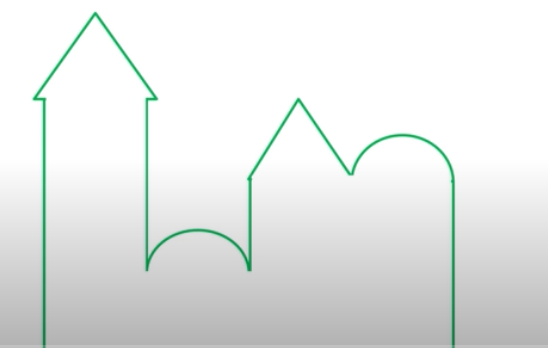 Треугольники – 2Прямоугольники  - 3  Полукруг – 2 Квадрат – 1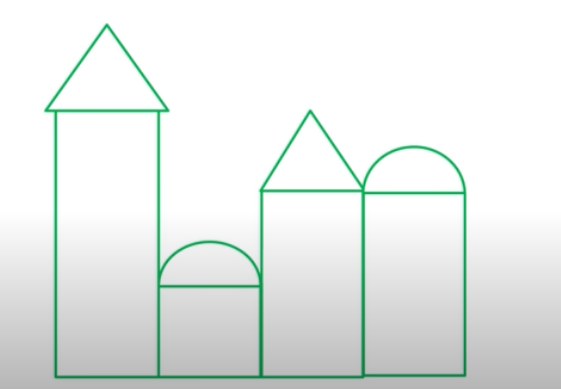 - Возможно, у вас возникла сложность при подсчете фигур. Почему?- Конечно, по данной линии сложно было увидеть количество фигур.-  А вот по этим линиям это задание выполнить легко.-  Чем похожи и чем отличаются эти линии на рисунке?-  Линия первого рисунка называется незамкнутой. А вот линии, из которых состоит второй рисунок,  называются замкнутыми.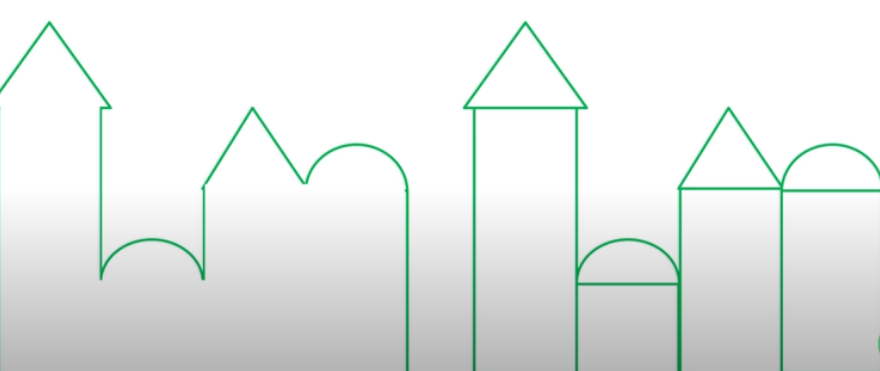 -  Вы уже знаете, что также линии бывают прямые и кривые.-   Давайте выполним задание и ответим на вопрос: «Сколько прямых линий можно провести через две точки? И сколько кривых линий можно провести через эти две точки?»- Давайте проведём прямую линию через две точки.- Можем ли мы провести еще прямые линии через эти точки?- Нет, этого сделать нельзя. Запомните, что через две точки возможно провести только одну прямую линию.- А теперь попробуем провести через две точки кривую линию. - А сможем ли мы провести вторую кривую линию?- Да, можем. И третью, и четвёртую.- Вывод: Через две точки возможно провести только одну прямую линию, а  кривых линий через эти две точки можно провести любое количество.- Посмотрите на это множество линий. Разделите их на два множества. Какие множества у вас получились? (показ слайдов)- Все верно, у вас получилось множество замкнутых линий и множество незамкнутых линий.- А вы знаете, что при письме вы тоже используете замкнутые и незамкнутые линии? Например когда пишете цифры.- Рассмотри написание цифр. Какие из них состоят из замкнутых линий, а какие -  из незамкнутых?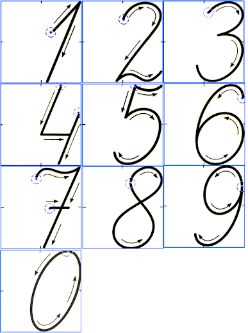 - Разделите эти цифры на два множества.2,3,5 – незамкнутые,  8,0 – замкнутые 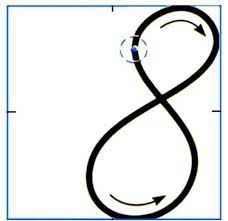 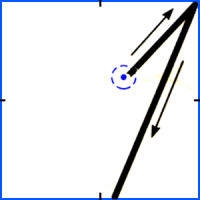 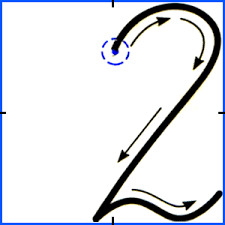 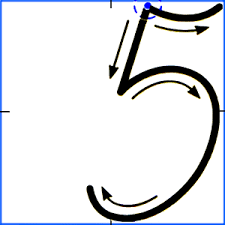 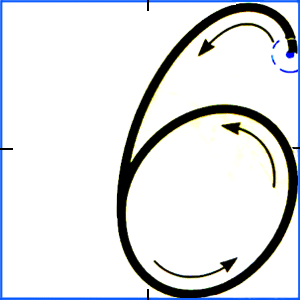 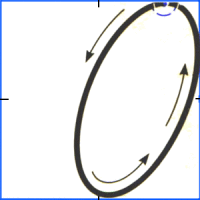 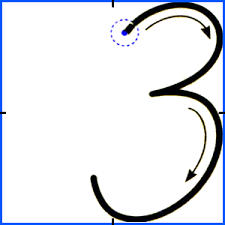 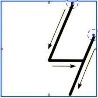 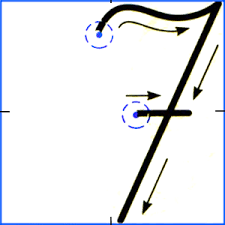 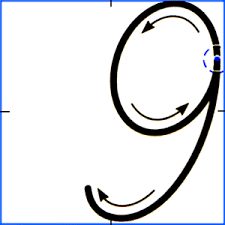 - Безотрывно вы пишете 0, используя замкнутую линию, и цифру 8. А вот чтобы написать остальные цифры, вы используете  незамкнутые линии.Работа над новой темой.Рассмотрите линии. Как вы думаете, что здесь нарисовано?Из каких геометрических фигур состоит рисунок?Посчитайте их количество.Давайте проверим:Треугольники – 2Прямоугольники  - 3  Полукруг – 2 Квадрат – 1- Возможно, у вас возникла сложность при подсчете фигур. Почему?- Конечно, по данной линии сложно было увидеть количество фигур.-  А вот по этим линиям это задание выполнить легко.-  Чем похожи и чем отличаются эти линии на рисунке?-  Линия первого рисунка называется незамкнутой. А вот линии, из которых состоит второй рисунок,  называются замкнутыми.-  Вы уже знаете, что также линии бывают прямые и кривые.-   Давайте выполним задание и ответим на вопрос: «Сколько прямых линий можно провести через две точки? И сколько кривых линий можно провести через эти две точки?»- Давайте проведём прямую линию через две точки.- Можем ли мы провести еще прямые линии через эти точки?- Нет, этого сделать нельзя. Запомните, что через две точки возможно провести только одну прямую линию.- А теперь попробуем провести через две точки кривую линию. - А сможем ли мы провести вторую кривую линию?- Да, можем. И третью, и четвёртую.- Вывод: Через две точки возможно провести только одну прямую линию, а  кривых линий через эти две точки можно провести любое количество.- Посмотрите на это множество линий. Разделите их на два множества. Какие множества у вас получились? (показ слайдов)- Все верно, у вас получилось множество замкнутых линий и множество незамкнутых линий.- А вы знаете, что при письме вы тоже используете замкнутые и незамкнутые линии? Например когда пишете цифры.- Рассмотри написание цифр. Какие из них состоят из замкнутых линий, а какие -  из незамкнутых?- Разделите эти цифры на два множества.2,3,5 – незамкнутые,  8,0 – замкнутые - Безотрывно вы пишете 0, используя замкнутую линию, и цифру 8. А вот чтобы написать остальные цифры, вы используете  незамкнутые линии.Работа над новой темой.Рассмотрите линии. Как вы думаете, что здесь нарисовано?Из каких геометрических фигур состоит рисунок?Посчитайте их количество.Давайте проверим:Треугольники – 2Прямоугольники  - 3  Полукруг – 2 Квадрат – 1- Возможно, у вас возникла сложность при подсчете фигур. Почему?- Конечно, по данной линии сложно было увидеть количество фигур.-  А вот по этим линиям это задание выполнить легко.-  Чем похожи и чем отличаются эти линии на рисунке?-  Линия первого рисунка называется незамкнутой. А вот линии, из которых состоит второй рисунок,  называются замкнутыми.-  Вы уже знаете, что также линии бывают прямые и кривые.-   Давайте выполним задание и ответим на вопрос: «Сколько прямых линий можно провести через две точки? И сколько кривых линий можно провести через эти две точки?»- Давайте проведём прямую линию через две точки.- Можем ли мы провести еще прямые линии через эти точки?- Нет, этого сделать нельзя. Запомните, что через две точки возможно провести только одну прямую линию.- А теперь попробуем провести через две точки кривую линию. - А сможем ли мы провести вторую кривую линию?- Да, можем. И третью, и четвёртую.- Вывод: Через две точки возможно провести только одну прямую линию, а  кривых линий через эти две точки можно провести любое количество.- Посмотрите на это множество линий. Разделите их на два множества. Какие множества у вас получились? (показ слайдов)- Все верно, у вас получилось множество замкнутых линий и множество незамкнутых линий.- А вы знаете, что при письме вы тоже используете замкнутые и незамкнутые линии? Например когда пишете цифры.- Рассмотри написание цифр. Какие из них состоят из замкнутых линий, а какие -  из незамкнутых?- Разделите эти цифры на два множества.2,3,5 – незамкнутые,  8,0 – замкнутые - Безотрывно вы пишете 0, используя замкнутую линию, и цифру 8. А вот чтобы написать остальные цифры, вы используете  незамкнутые линии.Презентация(показ слайдов) ФизминуткаМы немного отвлечемся  И гимнастикой займемся.  С места не вставая,  Головой вращая  За цифрами в углах    Дружно наблюдая  Немного размялись, пора снова в путь  Вниманье, старанье с собой не забудь.Мы немного отвлечемся  И гимнастикой займемся.  С места не вставая,  Головой вращая  За цифрами в углах    Дружно наблюдая  Немного размялись, пора снова в путь  Вниманье, старанье с собой не забудь.Мы немного отвлечемся  И гимнастикой займемся.  С места не вставая,  Головой вращая  За цифрами в углах    Дружно наблюдая  Немного размялись, пора снова в путь  Вниманье, старанье с собой не забудь.Середина урока21-35 минРабота в тетради. - Предлагаю решить одну задачу: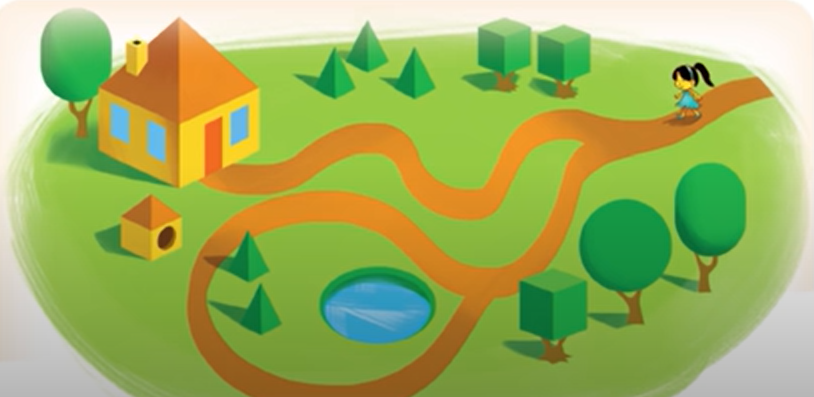 - Вы видите, что девочка возвращается домой.- Помогите ей выбрать ту дорожку, которая приведет ее прямо к дому.- Какая это будет дорожка? Какими словами ее можно описать?- Конечно, это будет кривая незамкнутая линия.- А какими словами вы назовёте вторую линию?- Это будет кривая замкнутая линия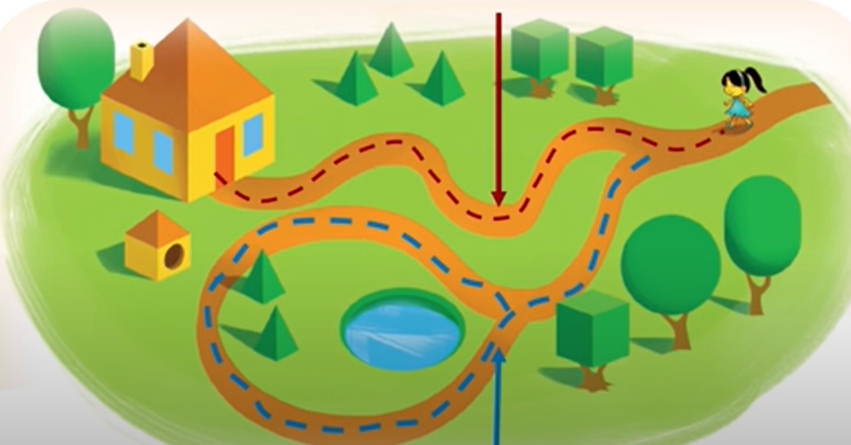 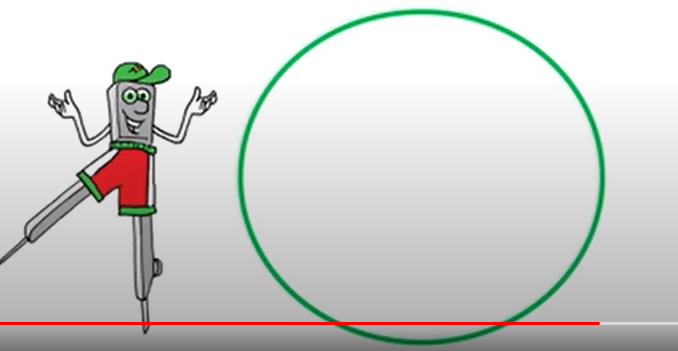 - А вот такая замкнутая линия в математике называется окружностью.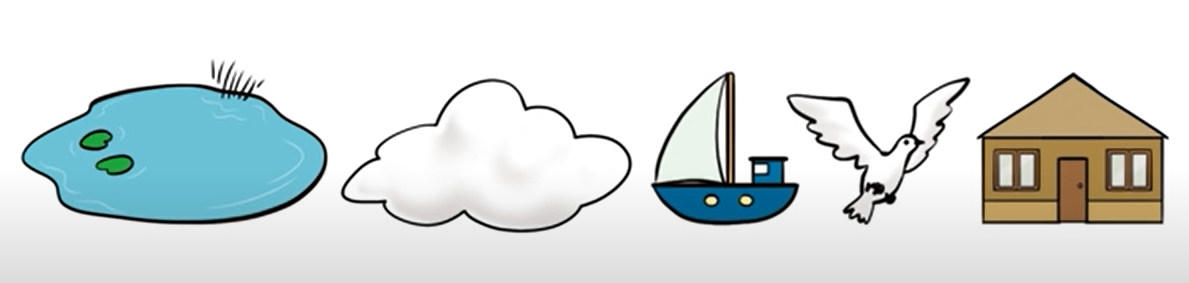 - Рассмотрите рисунки. Какие из них нарисованы с помощью кривых замкнутых линий?- Выберите эти рисунки.- Проверим вашу работу.- Эти рисунки были нарисованы с помощью кривых замкнутых линий- Посчитайте! Сколько кривых линий проходит через точку? - Через точку проходит 3 кривых линии. Остальные линии – прямые( можно предложить самостоятельную работу с взаимопроверкой)- Мы с вами хорошо потрудились, узнали  о замкнутых и незамкнутых линиях, но  эти  линии хранят   в себе ещё много загадок, а разгадывать мы их будем на наших следующих уроках.Работа в тетради. - Предлагаю решить одну задачу:- Вы видите, что девочка возвращается домой.- Помогите ей выбрать ту дорожку, которая приведет ее прямо к дому.- Какая это будет дорожка? Какими словами ее можно описать?- Конечно, это будет кривая незамкнутая линия.- А какими словами вы назовёте вторую линию?- Это будет кривая замкнутая линия- А вот такая замкнутая линия в математике называется окружностью.- Рассмотрите рисунки. Какие из них нарисованы с помощью кривых замкнутых линий?- Выберите эти рисунки.- Проверим вашу работу.- Эти рисунки были нарисованы с помощью кривых замкнутых линий- Посчитайте! Сколько кривых линий проходит через точку? - Через точку проходит 3 кривых линии. Остальные линии – прямые( можно предложить самостоятельную работу с взаимопроверкой)- Мы с вами хорошо потрудились, узнали  о замкнутых и незамкнутых линиях, но  эти  линии хранят   в себе ещё много загадок, а разгадывать мы их будем на наших следующих уроках.Работа в тетради. - Предлагаю решить одну задачу:- Вы видите, что девочка возвращается домой.- Помогите ей выбрать ту дорожку, которая приведет ее прямо к дому.- Какая это будет дорожка? Какими словами ее можно описать?- Конечно, это будет кривая незамкнутая линия.- А какими словами вы назовёте вторую линию?- Это будет кривая замкнутая линия- А вот такая замкнутая линия в математике называется окружностью.- Рассмотрите рисунки. Какие из них нарисованы с помощью кривых замкнутых линий?- Выберите эти рисунки.- Проверим вашу работу.- Эти рисунки были нарисованы с помощью кривых замкнутых линий- Посчитайте! Сколько кривых линий проходит через точку? - Через точку проходит 3 кривых линии. Остальные линии – прямые( можно предложить самостоятельную работу с взаимопроверкой)- Мы с вами хорошо потрудились, узнали  о замкнутых и незамкнутых линиях, но  эти  линии хранят   в себе ещё много загадок, а разгадывать мы их будем на наших следующих уроках.Показ слайдовКонец урока35-40 мин.Итоги:- на уроке вы узнали, что через две точки можно провести только одну прямую линию;- кривых линий через две точки можно провести любое количество;- сравнивали замкнутые и незамкнутые линии;- закрепили навыки устного счёта.Самооценка детей собственной работы. Рефлексия «Светофор»: 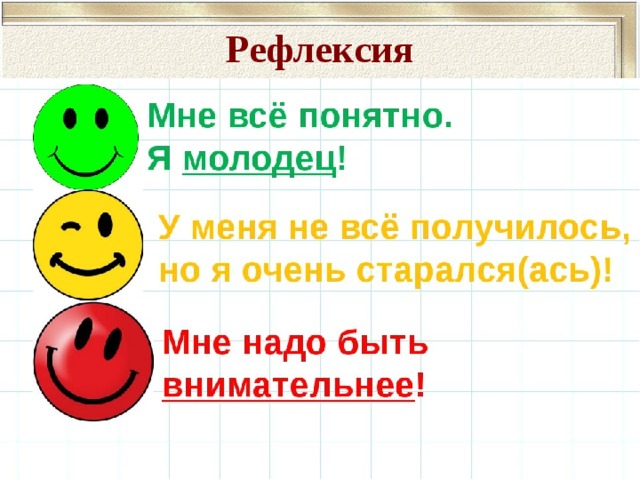 Прозвенел звонок с урока,Нам заканчивать пора.Что узнали на уроке,Вы запомните друзья.- Наш урок подошёл к концу, я прощаюсь с вами. До свидания!Итоги:- на уроке вы узнали, что через две точки можно провести только одну прямую линию;- кривых линий через две точки можно провести любое количество;- сравнивали замкнутые и незамкнутые линии;- закрепили навыки устного счёта.Самооценка детей собственной работы. Рефлексия «Светофор»: Прозвенел звонок с урока,Нам заканчивать пора.Что узнали на уроке,Вы запомните друзья.- Наш урок подошёл к концу, я прощаюсь с вами. До свидания!Итоги:- на уроке вы узнали, что через две точки можно провести только одну прямую линию;- кривых линий через две точки можно провести любое количество;- сравнивали замкнутые и незамкнутые линии;- закрепили навыки устного счёта.Самооценка детей собственной работы. Рефлексия «Светофор»: Прозвенел звонок с урока,Нам заканчивать пора.Что узнали на уроке,Вы запомните друзья.- Наш урок подошёл к концу, я прощаюсь с вами. До свидания!Стикеры, смайлы.Дифференциация – каким образом Вы планируете оказать больше поддержки? Какие задачи Вы планируете поставить перед более способными учащимися?Оценивание – как Вы планируете проверить уровень усвоения материала учащимися?Самые активные получают звездочку в дневникЗдоровье и соблюдение техники безопасности

Соблюдается на урокахБолее способных учащихся стимулировать вопросами для обсужденияОценивается знание и понимание в школе, которое можно проверить.Оценить эффективность возможно путём проверки выполненных работ.Совместное проектирование на уроке поддерживает ценности воспитания.Рефлексия по урокуБыли ли цели урока/цели обучения реалистичными? Все ли учащиеся достигли ЦО?Если нет, то почему?Правильно ли проведена дифференциация на уроке? Выдержаны ли были временные этапы урока? Какие отступления были от плана урока и почему?Используйте данный раздел для размышлений об уроке. Ответьте на самые важные вопросы о Вашем уроке из левой колонки.  Используйте данный раздел для размышлений об уроке. Ответьте на самые важные вопросы о Вашем уроке из левой колонки.  Общая оценкаКакие два аспекта урока прошли хорошо (подумайте как о преподавании, так и об обучении)?1:2:Что могло бы способствовать улучшению урока (подумайте как о преподавании, так и об обучении)?1: 2:Что я выявил(а) за время урока о классе или достижениях/трудностях отдельных учеников, на что необходимо обратить внимание на последующих урокахОбщая оценкаКакие два аспекта урока прошли хорошо (подумайте как о преподавании, так и об обучении)?1:2:Что могло бы способствовать улучшению урока (подумайте как о преподавании, так и об обучении)?1: 2:Что я выявил(а) за время урока о классе или достижениях/трудностях отдельных учеников, на что необходимо обратить внимание на последующих урокахОбщая оценкаКакие два аспекта урока прошли хорошо (подумайте как о преподавании, так и об обучении)?1:2:Что могло бы способствовать улучшению урока (подумайте как о преподавании, так и об обучении)?1: 2:Что я выявил(а) за время урока о классе или достижениях/трудностях отдельных учеников, на что необходимо обратить внимание на последующих уроках